CALWA RECREATION & PARK DISTRICTMEETING MINUTESwww.c al warecreation.org REGULAR BOARD MEETING 
MARCH 20, 2018Regular Session 6:30 P.M.CALWA PARK HALL— 4545 E. CHURCH AVE., FRESNO, CALIFORNIAMary L. Rosales	Felix OrtizBOARD VICE CHAIR	DISTRICT COUNSELRaul Guerra, Vice Chair	Hilda Cantu MontoyBOARD MEMBERSJose Luis Sanchez, Board Member 
Gabriela Mares, Board Member 
Esmeralda Zamora, Board MemberThe Calwa Recreation and Park District Board of Directors welcomes you to its meetings and encourages you to participate. This agenda contains a brief general description of each item that will be considered by the Board. All attendees are advised that pagers, cell phones, and any other communication devices should be powered off upon entering the Board meeting.The Board may consider and act on an agenda item in any order it deems appropriate. Actual timed items may be heard later but not before the time set on agenda. Persons interested in an item listed on the agenda are advised to be present throughout the meeting to ensure their presence when the item is called.Call to Order and Roll Call	Board meeting was called to order at 6:30 P.M.Board Chairperson Mary L. Rosales was present, Board Vice Chair Raul Guerra was present, Board Member Jose Luis Sanchez was present, Board Member Gabriela Mares was present, and Board Member Esmeralda Zamora was present.Invocation and Flag Salute	Invocation and Flag Salute were led by Chairperson Mary L. RosalesApproval of Agenda	Agenda was approved, Motioned by Board Member Gabriela Mares Seconded by Board Member Raul Guerra. Approved 5-0 0-OpposedCeremonial Matters and Presentations (N/A)Presentation by Fresno County Board of Supervisor Sal Quintero and staff regarding (a) County of Fresno and City of Fresno efforts to improve the Calwa Community and (b) potential improvements to Calwa Park.	Supervisor Sal Quintero was not able to attend the Board Meeting, but he did send in Representation Steve Rapada. Steve shared that the number one project of Fresno was to clean up Orange Street. Orange street is one of the worst streets that is half county and half city. They are working to not only cleaning it up but also looking into redeveloping the street. There is a contract that is being proposed before both City (April 3, 2018) and County (April 5, 2018) and Mr. Rapada believes it should pass easily the redevelopment should be occurring in late spring or early summer. Mr. Quintero is strongly committed to helping Calwa Park do improvements along with the help of the City of Fresno. There have been conversations with the head of Public Health to help find funding to help restore/redevelop the pool and restrooms at Calwa Park. Mr. Rapda mentioned that Mr. Culligian was raised in Calwa is willing to work with us on rebuilding at a lower cost. That he has contacts that would be able to rebuild.Along with Rebuilding they are also looking into finding ways of offsetting the costs of maintaining the pool and restroom costs. A suggestion was mentioned of reaching out to local business that would help put money into account that would be designated for maintenance of pool and restroom costs.The Kiwanis and over one hundred members will be coming out to help with doing repairs out here at Calwa Park on April 7, 2018. They are a great resource to tap into in the future to help out with maintenance and repairs.Mr. Rapada shared that Mr. Quintero has a vision of bringing jobs and business back to Calwa. Flyers for the next community meeting with Mr. Quintero is going to be posted at public places to let the community know of the day and time. Hot meals were provided here before for the Seniors, but it ended because they didn’t have enough participants for the program. Mr. Quintero is of part of the FM AAA Board and the COG Board he will be given message about helping to get the Senior program going and helping with funding for transportation in Calwa.Presentation by Mr. Jose Barraza regarding update to Regional Park and Soccer Complex Project and inviting Calwa to join the Southeast Fresno Regional Park and Soccer Complex Authority (JPA).	Mr. Barraza is the CEO of the Joint Powers legal identity he came to speak about the new 49-acre park that is tentatively set to be built South of Butler and Peach.  There has been clean up already been done by volunteers at their next clean up event March 24, 2018, they are also going to plant trees and grass. The park would be 18 acres of typical park and an eight-soccer field area that has been offered to be run by a Roosevelt Soccer team that has been going out to help clean up the park in preparation of phase one building of the Park. They are applying to receive money from grants and donations.  Mr. Barraza came to formally extend the invitation to join the Joint Powers Agreement to Calwa Recreation & Park District again. One Board Member would be appointed Representative and an Alternate would be designated.   Only four meeting would be held but special meetings could be called by representatives, total of four meetings a year would be held. As of right now they have the Mayor of Sanger and a Malaga Board Member who have joined the Joint Power Agreement.  Signing the JPA means that they would participate in what happens at the park. A bond measure was all mentioned that was going to assign money for parks and that Calwa Park may be eligible for depending on how text was presented since we are our own special district.  Calwa Park would not have to give any money to join the JPA, the new park is close to us and that we would become a part of a project that is going to create new ways to raise money.Presentation by Ms. Susan Xong regarding Soccer Tournament.Susan Xong from a Hopeful Encounter who is working with the Fresno Center presented before Board Members to have sports festival (soccer, flag football and volleyball) here at Calwa Park the weekend (May 26 and 27, Saturday and Sunday) before Memorial Day where they would have informational booths for community such as immigration booths, clinics etc. they would have about 20 vendors. Hopeful Encounter would like to have their event at Calwa in kind due to the 1st year of festival they drew a negative and the 2nd year they cleared $300. They will be charging $3.00 to come in to festival which Susan explained that it was to help offset costs, but they are not wanting to charge the community more on the entrance fee. They are hoping to reach over 2,000 community members this year. They are aware that they will have to being in restrooms, provide insurance, security and speaker equipment. Direction from Board Members to Staff is to have further conversations with Susan Xong and to have item brought back at a potential Special Meeting.Presentation Regarding Fresno EOC Head Start, Cedarwood/EI Encino Baptist Church.A representative from the EOC Head start program came to speak and share the registration rules and guide lines for people to apply for the program. They have a home base where they go out to family’s homes to give lessons to children. The areas that they can extend services has now been extended helping them to be able to recruit new clients. E. PUBLIC COMMENTMembers of the public wishing to address the District on an item that is not on the agenda may do so now. No action will be taken by the Board this evening. But items presented may be referred to the Administrator for follow up and a report. In order to allow time for all comments, each individual is limited to three minutes, with a fifteen (15) minute maximum per group, per item, per meeting. When addressing the Board, you are requested to come forward to the speaker's microphone, state your name and address, and then proceed with your comments. All speakers are requested to wait until recognized by the Board Chair.F. CONSENT CALENDAR (all items listed under the Consent Calendar are considered to be routine and will be enacted by one motion. For any discussion of an item on the Consent Calendar, it will be enacted at the request of any member of the Board and made a part of the regular agenda.Minutes, Special Meeting January 30, 2018Minutes, February 20, 2018Financials, February 28, 2018Consent Calendar was approved Motioned made by Board Member Esmeralda Zamora and Seconded by ChairPerson Mary L. Rosales approved 5-0 0-opposedG. New BusinessPresentation of Draft FY-18/19 Budget -District Administrator (Direction to Staff)Group color items together but don’t combine them. There are items that can be combined like Landline/Mobile and office equipment/office. Other items can’t be combined as suggested by Vice Chair Raul Guerra. Vice Chair also asked for a month to month basis overview of the budget. Will be increased Parks budget using more of tax money.Discuss and Consider Potential Purchases and Renovations — Chairperson Rosales (Direction to Staff)Purchase tables and chairs for Hall	Suggested round tables for hall rental use for parties, square tables to be used for board meetings and maybe as serving tables at hall rentals.Renovation of Hall	Question about keeping all the windows and it was determined that yes, they would be kept just purchase some blinds to provide privacy. Kitchen renovation to be looked at through potential grant writers that we would like to have help us apply for grants.Renovation outside of office	Minervino will be working on the outside of the building and it will be painted possible a light blue with a white trim. Also, would like to add a office sign to help people know where the office is located.Renovation of Rocket Monument	It has been suggested that we call and see if Rocket is a monument and get information on the do’s and don’ts for the renovation.H. REPORT FROM DISTRICT ADMINISTRATOR	Felix provided the Board Members with what a grant writer would charge to begin working for us. He will continue to get quotes from other grant writers and compare.Ethic training that we need to have done, do we want to schedule with Hilda to hold the session or do it online. Board Members wanted to schedule with Hilda.Harassment prevention needed to be done by Board Members, Hilda was going to look into if we needed to have Board Members do this or not. Update on upcoming events was given:Easter Egg Hunt, Youth Baseball League, April 7, 2018 Kiwiannas clean up, April 14, 2018 FHCB clean up, bulletin board has been ordered, Audit has been completed, restrooms in hall have been remodeled, backstops have been renovatedI. CLOSED SESSION 
NoneJ. REPORT OF FINAL ACTIONS TAKEN IN CLOSED SESSION, IF ANYK. ADJOURNMENT	Meeting was adjourned at 8:39 P.M.Agenda packets and other public documents are available for inspection by the public at the District Office located at 4545 E. Church Avenue, Fresno, CA. To receive meeting agendas by email, you can ask to be added to the mailing list by calling (559) 264-6867 or send your request by email to info@calwarecreation.org.Any writings or documents provided to a majority of the Board Members less than 72 hours before a regular meeting regarding any item on this agenda will be made available for public inspection during normal business hours, at District Office and posted on the District wall. The documents will also be made available on the District's website at www.calwarecreation.org.Certification of PostingState of CaliforniaCounty of FresnoCalwa Recreation and Park DistrictI declare under penalty of perjury that I am employed by the Calwa Recreation and Park District and that I posted this Agenda on the bulletin board in the Calwa Recreation District Office and the front door window of the District Office on March	, 2018.SignatureCALWA RECREATION & PARK DISTRICT 
SPECIAL MEETING MINUTESwww.calwarecreation.org TUESDAY, JANUARY 30, 2018Special Meeting 6:00 P.M.CALWA PARK HALL- 4545 E. CHURCH AVE., FRESNO, CALIFORNIAThe Calwa Recreation and Park District Board of Directors welcomes you to its meetings and encourages you to participate. This agenda contains a brief general description of each item that will be considered by the Board. All attendees are advised that pagers, cell phones, and any other communication devices should be powered off upon entering the Board meeting.The Board may consider and act on an agenda item in any order it deems appropriate. Actual timed items may be heard later but not before the time set on agenda. Persons interested in an item listed on the agenda are advised to be present throughout the meeting to ensure their presence when the item is called.Call to Order and Roll CallBoard Chair Mary L. Rosales was absent, Board Vice Chair Raul Guerra was present, Board Member Esmeralda Zamora was present, Board Member Jose Luis Sanchez was present, Board Member Gabriela Mares was absent.Invocation and Flag SaluteInvocation was done by Board Member Esmeralda Zamora and Flag Salute was led by Vice Chair Raul Guerra.Approval of AgendaApproval of agenda as is Motioned by: Jose Luis Sanchez and Seconded by: Esmeralda Zamora. All in favor 3-0, 0 opposedCeremonial Matters (proclamations, awards, guest introductions)PUBLIC COMMENTMembers of the public wishing to address the District on an item that is not on the agenda may do so now. No action will be taken by the Board this evening. But items presented may be referred to the Administrator for follow up and a report. In order to allow time for all comments, each individual is limited to three minutes, with a fifteen (15) minute maximum per group, per item, per meeting. When addressing the Board, you are requested to come forward to the speaker's microphone, state your name and address, and then proceed with yourcomments. All speakers are requested to wait until recognized by the Board Chairperson.F. Consent Calendar (all items listed under the Consent Calendar are considered to be routine and will be enacted by one motion. For any discussion of an item on the Consent Calendar, it will be enacted at the request of any member of the Board and made a part of the regular agenda.Minutes, Meeting December 19, 2017Financials, December 31, 2017Resolution 2018-1, RESOLUTION OF THE BOARD OF DIRECTORS OF THE CALWA RECREATION AND PARK DISTRICT AMENDING PERSONNEL POLICIES RELATING TO HOLIDAYSConsent Calendar was passed with changes to minutes. Motioned by BoardMember Esmeralda Zamora and Seconded by Board Member Jose Luis Sanchez Approved 3-0 0opposedG. New BusinessDiscussion of Soccer Programs (NA)Adult and Youth use of Soccer Fields were discussed, and prices were given to District Administrator. Ideas were given on how to divide Soccer fields for practices among the age groups so that they are used more efficiently, and the teams also have enough room to practice.Work Session: Input from Board Members on Calwa Recreation and Park District long and short-term goals. (NA) Board Members each had a turn to suggest to District Administrator that would like to see implemented either long or short-term goal. Exercise/Walking trial, Bathroom Hall remodeled, gym, new tables/chairs for hall rental use.H. REPORT FROM DISTRICT ADMINISTRATORI. CLOSED SESSION 
NoneJ. REPORT OF FINAL ACTIONS TAKEN IN CLOSED SESSIONK. ADJOURNMENTMEETING ADJOURNED at 7:13 P.M.Agenda packets and other public documents are available for inspection by the public at the District Office located at 4545 E. Church Avenue, Fresno, CA. To receive meetingagendas by email, you can ask to be added to the mailing list by calling (559) 264-6867 or sending your request by email to infocalwarecreation.ora. Any writings or documents provided to a majority of the Board Members less than 72 hours before a regular meeting regarding any item on this agenda will be made available for public inspection during normal business hours, at District Office and posted on the District wall. The documents will also be made available on the District's website at www.calwarecreation.org. Certification of PostingState of CaliforniaCounty of FresnoCalwa Recreation and Park DistrictI declare under penalty of perjury that I am employed by the Calwa Recreation and Park District and that I posted this Agenda on the bulletin board in the Calwa RecreationDistrict Office and the front door window of the District Office on January	if-2018.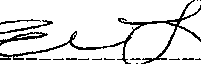 Signaturewww.calwarecreation.orqBoard Meeting CanceledTUESDAY, February 20, 2018Regular Meeting 6:30 P.M.CALWA PARK HALL- 4545 E. CHURCH AVE., FRESNO, CALIFORNIABOARD CHAIRPERSON	DISTRICT ADMINISTRATORMary L. Rosales	Felix OrtizBOARD VICE CHAIR	DISTRICT COUNSELRaul Guerra, Vice Chair	Hilda Cantu MontoyBOARD MEMBERSJose Luis Sanchez, Board Member 
Gabriela Mares, Board Member 
Esmeralda Zamora, Board MemberThe Calwa Recreation and Park District Board of Directors welcomes you to its meetings and encourages you to participate. This agenda contains a brief general description of each item that will be considered by the Board. All attendees are advised that pagers, cell phones, and any other communication devices should be powered off upon entering the Board meeting.The Board may consider and act on an agenda item in any order it deems appropriate. Actual timed items may be heard later but not before the time set on agenda. Persons interested in an item listed on the agenda are advised to be present throughout the meeting to ensure their presence when the item is called.Call to Order and Roll CallInvocation and Flag SaluteApproval of AgendaCeremonial Matters (proclamations, awards, guest introductions)PUBLIC COMMENTMembers of the public wishing to address the District on an item that is not on the agenda may do so now. No action will be taken by the Board this evening. But items presented may be referred to the Administrator for follow up and a report. In order to allow time for all comments, each individual is limited to three minutes, with a fifteen (15) minute maximum per group, per item, per meeting. When addressing the Board, you are requested to come forward to the speaker's microphone, state your name and address, and then proceed with yourcomments. All speakers are requested to wait until recognized by the Board Chairperson.Consent Calendar (all items listed under the Consent Calendar are considered to be routine and will be enacted by one motion. For any discussion of an item on the Consent Calendar, it will be enacted at the request of any member of the Board and made a part of the regular agenda.New BusinessREPORT FROM DISTRICT ADMINISTRATORCLOSED SESSIONNoneREPORT OF FINAL ACTIONS TAKEN IN CLOSED SESSIONADJOURNMENTAgenda packets and other public documents are available for inspection by the public at the District Office located at 4545 E. Church Avenue, Fresno, CA. To receive meeting agendas by email, you can ask to be added to the mailing list by calling (559) 264-6867 or sending your request by email to infocalwarecreation.orq. Any writings or documents provided to a majority of the Board Members less than 72 hours before a regular meeting regarding any item on this agenda will be made available for public inspection during normal business hours, at District Office and posted on the District wall. The documents will also be made available on the District's website at www. calwarecreation. org.Certification of PostingState of CaliforniaCounty of FresnoCalwa Recreation and Park DistrictI declare under penalty of perjury that I am employed by the Calwa Recreation and Park District and that I posted this Agenda on the bulletin board in the Calwa RecreationDistrict Office and the front door window of the District Office on February	 2018.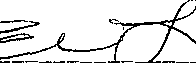 SignatureCalwa Park FY 17- 11:48 AM	Calwa Recreation and Park District03/08/18	Reconciliation SummaryFresno County Account, Period Ending 02128/2018Feb 28, 18Total Cleared Transactions	-19,426.56Cleared Balance	210,674.03Register Balance as of 02/28/2018	210,674.03Ending Balance	210,674.0311:48 AM	Calwa Recreation and Park DistrictPeople So ftReport ID: GLSF9100	MONTHLY GENERAL LEDGER TRANSACTION REGISTER	Page No. 1Program: GLSF9100		Run Date 03/02/2016 Journal Dates 02/01/2018 through 02/28/2018Run Time 09:24:33Journal Jrnl Jrnl HeaderDate	Src	ID	Description	Line Ref	Debit Amount Credit AmountEnd of ReportPeopleSoftReport ID: GLSF9109	MONTHLY GENERAL LEDGER TRIAL BALANCE	Page No. 1Program: GLSF9109	Run Date 03/02/2018Fiscal Year 2018Through Period 8	Run Time 09:24:34End of ReportPeopleSoftReport ID: GLSF9109	MONTHLY GENERAL LEDGER TRIAL BALANCE	Page No. 2Program: GLSF9109	Run Date 03/02/2018Fiscal Year 2018Through Period 8	Run Time 09:24:34Fund:	Beginning Balance	Year-to-Date Transaction	Current BalancesCalwa Park And Recreation Dist Debit Accts	Credit Accts	Debits	Credits	Debits Accts Credit AcctsSubclass:General Subclass270,452.17	270,452.17 236,477.77	236,477.77 210,674.03	210,674.03End of Report12:36 PM	Calwa Recreation and Park District03/13/18	Reconciliation SummaryBank of The West Revenue, Period Ending 02128/2018Feb 28, 18Beginning BalanceCleared TransactionsChecks and Payments -18 itemsDeposits and Credits - 4 itemsTotal Cleared Transactions Cleared BalanceRegister Balance as of 02/28/2018 Ending Balance12:36 PM	Calwa Recreation and Park District03/13/18	Reconciliation DetailBank of The West Revenue, Period Ending 02/28/2018BANKT7IFEWEST4..a.P.O. Box 2830, Omaha, NE 68103-2830	Account StatementFebruary 1, 2018 - February 28, 2018Page 1 of 4Ati your serviceDi bankofthewest.com @ 1-800-488-2265gat 1-800-659-5495 TTY/TDDRemember to confirm your email during your next branch visit or call our Contact Center at 800-488-2265. Our emails keep you educated about our services, products and more.CLASSIC BUSINESS CHECKINGCALWA RECREATION & PARK DISTRICT Revenue AccountFor your protection:Examine this statement promptly. Any discrepancy must be reported within 30 days. Consumer customers: A discrepancy regarding anelectronic payment or line of credit must be reported within 60 days.BANKNEWEST.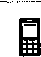 Account StatementFebruary 1, 2018 - February 28, 2018Page 2 of 4CLASSIC BUSINESS CHECKING	(continued)ACCOUNT DETAIL 
CreditsDate	Amount Description02/01	$10.00 SERVICE CHG REBATE VALUED CUSTOMER MONTHLY SERVICE CHARGE REBATE02/26	79.36 POS CREDIT	594801 THE HOME DEPOT 10 FRESNO CA ##76022 credits for a total of $89.36DepositsDate	Amount	Date	Amount	Date	Amount02/07	$2,840.00	02/14	$1,600.00	02/21	$685.003 deposits for a total of $5,125.00WithdrawalsDate	Amount Description02/01	$10.00 MONTHLY SVC CHG PREVIOUS PERIOD ACTIVITY RESULTED IN MONTHLY SERVICE CHARGE02/07	598.36 DEBIT CARD POS MSFT * E07005A99U 08006427676 WA ON 180207 #760202/07	0.33 DEBIT CARD POS MSFT * E07005A99V 08006427676 WA ON 180207 #760202/13	371.15 POS PURCHASE 605901 THE HOME DEPOT 10 FRESNO CA ##760202/14	45.96 DEBIT CARD POS JENSON & PILEGARD #2 FRESNO CA ON 180214 #760202/14	398.88 POS PURCHASE 156401 THE HOME DEPOT 10 FRESNO CA #4t760202/15	483.94 POS PURCHASE 418701 THE HOME DEPOT #0 FRESNO CA Iftt760202/16	144.03 POS PURCHASE 726801 THE HOME DEPOT 10 FRESNO CA ##760202/20	76.34 DEBIT CARD POS FERGUSON ENT, INC 690 FRESNO CA ON 180218 #760202/20	10.00 DEBIT CARD POS RING.COM RING UNLIMITE 8006561918 CA ON 180220 #760202/20	99.99 POS PURCHASE 751609 PAYPAL *WANG Y San Jose CA ##760202/21	322.00 POS PURCHASE 953201 THE HOME DEPOT 10 FRESNO CA ##760202/22	52.38 POS PURCHASE 337201 THE HOME DEPOT 10 FRESNO CA ##760202/22	60.50 POS PURCHASE 773546 SHELL Service S FRESNO CA ##760202/26	289.43 POS PURCHASE 149601 THE HOME DEPOT 10 FRESNO CA ##760202/26	79.36 POS PURCHASE 562401 THE HOME DEPOT 10 FRESNO CA ##760202/27	65.52 POS PURCHASE 190701 THE HOME DEPOT 10 FRESNO CA ##760202/28	214.45 POS PURCHASE 229401 THE HOME DEPOT 10 FRESNO CA ##760202/28	129.95 POS PURCHASE 470014 PAYPAL *GIFTSG Sail Jose CA ##7602 
19 withdrawals for a total of $3,452.57BANKAFEWEST.Account StatementFebruary 1, 2018 - February 28, 2018Page 4 of 4This space intentionally left blank.r131 bankofthewest.com	1-800-488-2265	GPIS 1-80C:.-659-5495 TTY/TDD12:39 PM	Calwa Recreation and Park District03/13/18	Reconciliation SummaryBank of the West Payroll, Period Ending 02/28/2018Feb 28, 18Beginning BalanceCleared TransactionsChecks and Payments - 13 itemsDeposits and Credits - 2 itemsTotal Cleared Transactions Cleared BalanceRegister Balance as of 02/28/2018 Ending Balance12:39 PM	Calwa Recreation and Park District03/13/18	Reconciliation DetailBank of the West Payroll, Period Ending 02/28/2018Page 1BANKTVEWEST ..P.O. Box 2830, Omaha, NE 68103-2830	Account StatementFebruary 1, 2018 - February 28, 2018Page 1 of 6At your serviceEl bankofthewest.com p1-800-488-22655:10,....; 1-800-659-5495 TTY/TDDRemember to confirm your email during your next branch visit or call our Contact Center at 800-488-2265. Our emails keep you educated about our services, products and more.For your protection:Examine this statement promptly. Any discrepancy must be reported within 30 days. Consumer customers: A discrepancy regarding anelectronic payment or line of credit must be reported within 60 days.BANK-NEWEST.	Account StatementFebruary 1, 2018 - February 28, 2018Page 2 of 6REGULAR BUSINESS CHECKINGACCOUNT DETAIL 
DepositsDate	Amount02/14	$16,674.251 deposit for a total of $16,674.25WithdrawalsDate	Amount Description02/02	$75.23 ELECTRONIC DBT ADP PAYROLL FEES ADP - FEES 020218 2RJIG 0475038 CCD02/06	2,022.50 ELECTRONIC DBT ADP Tax ADP Tax 020618 RRJIG 020603A01 CCD02/06	4,612.48 ELECTRONIC DBT ADP WAGE PAY WAGE PAY 020618 485045387311JIG CCD02/16	69.82 ELECTRONIC DBT ADP PAYROLL FEES ADP - FEES 021618 2RJIG 2651167 CCD02/21	2,017,46 ELECTRONIC DBT ADP Tax ADP Tax 022118 RRJIG 022004A01 CCD02/21	4,308.46 ELECTRONIC DBT ADP WAGE PAY WAGE PAY 022118 533046088947JIG CCD6 withdrawals for a total of $13,105.95Checks Paid7 checks paid for a total of $4,954.94* Break in check number sequence.BANKAFEWEST.	Account StatementFebruary 1, 2018 - February 28, 2018Page 3 of 6IMPORTANT INFORMATIONIN CASE OF ERRORS OR QUESTIONS ABOUT YOUR ELECTRONIC TRANSFERS 
(For accounts that are maintained primarily for personal, family or household purposes.)Telephone us at (800) 488-2265, or write us at Bank of the West*, Branch Service Center, P.O. Box 2573, Omaha, NE 68103-2573 as soon as you can if you think your statement or receipt is wrong or if you need more information about a transfer listed on the statement or receipt. We must hear from you no later than 60 days after we sent you the FIRST statement on which the error or problem appeared. We will need to know the following:Tell us your name and account number (if any).Describe the error or the transfer you are unsure about, and explain as clearly as you can why you believe it is an error or why you need more information.Tell us the dollar amount of the suspected error.We will investigate your complaint and will correct any error promptly. If we take more than 10 business days (20 business days for transactions involving new accounts) to do this, we will credit your account for the amount you think is in error, so that you will have the use of the money during the time it takes us to complete our investigation.in South Dakota, Bank of the West operates under the name of Bank of the West California.bankofthewest.com	p1-800-488-2265	1-800-659-5495 TTY/TDDBANKAFEWEST.Account StatementFebruary 1, 2018 - February 28, 2018Page 4 of 6This space intentionally left blank.IQ	bankofthewest.com	@ 1-800-488-2265	ll'AN▪ • 1-800-659-5495 TTY/TDDThis space intentionally left blank.n bankofthewest.com	9 1-800-488-2265	1-800-659-5495 TTY/TDDSummary/Background: Attached is the Draft Budget for FY 18/19. It will be coming for approval at the May or June meeting. Please look it over for discussion for the April meeting. Prior to the April meeting, any questions you may have can be directed to me by email, phone and/or visit to the office.Prior Board Actions: None: 
Attachments: NoneCopies of this report have been provided to: Board Members and District AttorneyDRAFT BUDGET FY 18-19BOARD CHAIRPERSONDISTRICT ADMINISTRATORBOARD CHAIRPERSON 
Mary L. RosalesBOARD VICE CHAIR 
Raul Guerra, Vice ChairBOARD MEMBERSJose Luis Sanchez, Board Member 
Gabriela Mares, Board Member 
Esmeralda Zamora, Board MemberDISTRICT ADMINISTRATOR Felix OrtizDISTRICT COUNSEL 
Hilda Cantu MontoyCalwa RP D Budget FY 17-18Calwa RP D Budget FY 17-18Calwa RP D Budget FY 17-18Calwa RP D Budget FY 17-18Calwa RP D Budget FY 17-18Calwa RP D Budget FY 17-18Calwa RP D Budget FY 17-18Calwa RP D Budget FY 17-18Calwa RP D Budget FY 17-18Calwa RP D Budget FY 17-18Calwa RP D Budget FY 17-18Calwa RP D Budget FY 17-18Calwa RP D Budget FY 17-18REMAININGREMAININGJul-17Aug-17Sep-17Oct-17Nov 17Dec-17Jan-18Feb-18YID TOTALYID TOTALTotalDollarPercentageEmployee CostEmployee Cost_Employee SalariesEmployee Salaries$	12,675.005	11,434.00$	12,67000$	12,259.665	11,903.44$	12 350.295	12,171.135	12,141.62$	144,223.63$	8,025.03$	5,743.35$	8,329.87$ 20,654.52$	13,745.50$	15,197.63$ 14,572.03$ 15,968.40$ 102,236.33$ 102,236.33$	41,987.3029.11%Payroll TaxesPayroll Taxes5	1,233.00$	1,70100$	1,717.005	1,209.005	1,213.005	1,211.505	1,212.255	1,211.88$	14,559.22$	1,165.05$	791.09$	730.25$	2,315.60$	1,048.791,271.86$	2,211.92$	1,856.09$	11,390.65$	11,390.65$	3,163.5721.74%Payroll FeesPayroll Fees$	111.00$	106.75$	108.885	107.81$	108.34$	108.085	108.215	108.145	1,299.89$	166.24$	111.55$	189.30$	146.40$	69.82$	-$	223.87$	145.05$	1,052.23$	1,052.23$	247.6619.05%Director StipendsDirector Stipends5	1,000.00$	isomo5	500.005	1,500.00$	937.50$	921.88$	964.84$	1,081.05$	11,631.04$	2,472.92$	-$	-$	1,834.20$	365.80$	80.70$	827.65$	91.35$	5,672.62$	5,672.62$	5,958.4251.23%Workers CompensationWorkers Compensation$$$$S$$5	7,489.00$	7,489.00$$$$	726.44$5$$$	726.44$	726.44$	6,762.5690.30%HR miscellaneousHR miscellaneous5	421.12$	119.005	242.005	260.71$	207.24$	236.65$	234.36$	226.25$	2,872.94HR miscellaneousHR miscellaneous5	421.12$	119.005	242.005	260.71$	207.24$	236.65$	234.36$	226.25$	2,872.94$	2,699.1393.95%HR miscellaneousHR miscellaneous5	421.12$	119.005	242.005	260.71$	207.24$	236.65$	234.36$	226.25$	173.81$	173.81$	2,872.94$	2,699.1393.95%S$S$	173.815$	173.81$	173.81$	2,872.94$	2,699.1393.95%TotalTotal$	15,440.12$	13,610.75$	14,737.08$	15,337.19$	14,587.30$	14,827.90$	32,747.32$	40,538.005	184,888.83$ 11,829.24$	6,645.99$	9,249.42$ 25,850.97$	15,229.91$	16,550.19$ 17,835.47$ 18,060.89$ 121,252.08$	63,636.7534.42%$ 11,829.24$	6,645.99$	9,249.42$ 25,850.97$	15,229.91$	16,550.19$ 17,835.47$ 18,060.89$ 121,252.08$ 11,829.24$	6,645.99$	9,249.42$ 25,850.97$	15,229.91$	16,550.19$ 17,835.47$ 18,060.89TotalTotalJul-17Aug-17Sep-17Oct-17Nov-17Dec-17Jan-18Feb-18TotalTotalExpensesExpensesAuditAudit5555	-$$	2,500.00$	2,200.00$	2,500.00$	11,200.00$	11,200.00$	-$$$5$5$$	11,200.00100.00%Bank FeesBank Fees5	22.005	22005	22.00$	22.00$	22.00$	22.005	2700$	22.00$	264.00$	264.00$	21.00$	21.00$	21.00$	10.00$	10.00$	10.005$$	93.00$	171.0064.77%Cleaning SuppliesCleaning Supplies5	796.00 ,5	595.00$	695.50$	645.255	670.385	657.81$	664.095	660.95$	8,033.31$	8,033.31$	1,296.96$	457.02$	469.80$	257.14$	550.90$	288.00$	342.88236.53_$$	3,899.23$	4,134.0851.46%District CounselDistrict Counsel$	1,771.00$	939.005	1,675.00$	955.00$	1,335.005	1,226.00$	1,297.75$	1,203.44$	15,412.37$	15,412.37$	2,929.50$	2,121.00$	1,411.50$	1,411.50$	660.00$	600.00$	315.00$	240.00$	9,688.50$	5,723.8737.14%District Board ElectionsDistrict Board Elections5	-5555$5S$$$	-$	-$	•$	.$$_$	-$	-0.00%ElectricityElectricity5	2,497.005	2,608.005	1,952.00$	2,358.0D5	2,353.75$	2,317.94$	2,245.425	2,318./8$	27,854.94$	27,854.94$	2,350.39$	.1,494.68$	2,722.96$	2,588.24$	1,962.36$	1,252.80$	1,562.36$	1,542.34$	15,476.13$	12,378.8144.44%Equipment FuelEquipment Fuel5	108.005	75.00$	83.47$	88825	82.435	84.91$	85.39-584.24$	1,031.34$	1,031.34$	113.99$	149.20$	134.66$	118.23$	124.77$	63.38$	179.47$	60.50$	944.20$	87.148.45%Event CostsEvent Costs5	300.00$	100.005	100.00$	100.005	100.00$	100.005	loom5	loom$	1,200.00$	1,200.00$	-$$	-55214.94_$$	214.94$	985.0682.09%Fresno Co Service FeesFresno Co Service Fees$$$5$$$$5	747.005	747.00$	-$$	-$5_$	-$	747.00100.00%liability Insuranceliability Insurance$	180.005	180.00$	180.00$	180.005	180.00$	maco$	180.005	180.00$	2,160.00$	2,160.00$	-$	1,380.16$3$$	1,380.16$	779.8436.10%InternetInternet5	109.95$	175.005	142.48$	158.745	150.61$	154.675	152.64$	153.66$	1,810.90$	1,810.90$	329.85$$	109.955$	276.61$	216.70$	153.32$	1,086.43$	724.4740.01%landline Phonelandline Phone5	83.495	95.49$	89.49$	92.495	90.995	91.745	91.37$	91.55$	1,092.55$	1,092.55$	195.64$	55.35$	120.54$	120.54$	135.78$	135.64$	135.64$	135.85$	1,034.98$	57.575.27%Mobile PhoneMobile Phone$	125.395	145.26$	135.33$	140.29$	137.81$	139.05$	138.435	138.745	1,654.815	1,654.81$	-$	5.04_$	118.62$	118.62242.36_$5$	118.68$	118.74$	722.06$	932.7556.37%MembershipsMemberships$55$$	1,300.0055	1,300.005	1,300.00$	•$	619.00,$$$$	619.00$	681.0052.38%MileageMileage5	179.125	89.25$	134.195	111.72$	122.95$	117.335	120.14$	118.74$	1,470.41$	1,470.41$	-$	71.16$	55.125	-$	81.10$	200.43 '$	116.04$	523.85$	946.5664.37%Office EquipmentOffice Equipment$	298.32$	275.42$	286.875	281.15$	284.01$	282.58$	283.29$	282.93$	3A06.82$	3A06.82$	209.09$	163.69$	160.07$	82,97$	172,46$	174.68$	160.87$	189.12$	1,312.95$	2,093.8761.46%Office SuppliesOffice Supplies$	32885$	375.24$	352.05$	363.64$	357.84$	360.79$	359.295	360.02$	4,296.71$	4,296.71$	-$	75.60$	32.17$	155.49$	177.02$	410.28$	67.54$	918.10$	3,378.6178.63%Professional DevelopmentProfessional Development$$$55	2,100.00$$$$	4,200.00$	4,200.00$	933.80$	•$	-$$$	933.80$	3,266.2077.77%Recreation programsRecreation programs$$$	239.445	125.00$	75.00$$	300.005	150.00$	1,639.44$	1,639.44$	-$	-$	-$	50.00$	25.00$	75.00$	1,564.4495.43%Repairs and MaintenanceRepairs and Maintenance5	2,322.00$	49,960.00$	2,320.005	5,499.00$	1,094.00$	3,546.00$	3,114.75$	3,313.44$	83,306.91$	83,306.91$	3,005.49$	7,782.61$	1,345.74$	7,200.11$	1,165.22$	5,902.32$	4,971.61$ 2,464.08$	33,837.18$	49,469.7359.38%SecuritySecurity$	225.00$	225.00$	225.00$	225.005	225.00$	225.00$	23500$	225.00$	2,700.00$	2,700.00$	471.00$$	-$	921.97$$	471.00$	1,863.97$	836.0330.96%Security Monitoring SystemSecurity Monitoring System$	moo$	145.00$	162.50$	153.75$	158.13$	155.94$	146.005	150.97$	1,846.60$	1,846.60$	-$	-$	-$	944.13$	10.00$	10.00$	10.00$	974.13$	872.4747.25%Technology ServicesTechnology Services5	80.00$	80.005	50.00$	80.00$	80.00$	80.00$	80.00$	80.00$	960.00$	960.00$	-$	-$	-$$	280.69$	598.69$	879.38$	80.628.40%Trash DisposalTrash Disposal5	218.34$	248.63$	233.49$	241.06$	237.27$	239.16$	249.63$	244.40$	2,898.94$	2,898.94$	430.95$	-213.97_$$	322,59$	213.87$	213.87$	219.73$	1,614.98$	1,233.9643%Vehicle leasing/FinancingVehicle leasing/Financing$	457.99$	478.63$	489.895	475.50$	481.345	482.24$	479.70$	481.09$	5,749.74$	5,749.74$	611.18$	-$	458.00$	134.27$	296.80$	431.07$	162.53$	325.06$	2,418.91$	3,330.8358%waterwater$	7,310.00$	2,989.93$	2,432.00$	4,181.695	897.00$	3,599.70$	1,879.67$	4,316.41$	1,736.22$	2,808.58$	1,504.30$	1,848.21$	1,706.73$	1,649.08$	904.685	20,676.635	20,676.63waterwater$	7,310.00$	2,989.93$	2,432.00$	4,181.695	897.00$	3,599.70$	1,879.67$	4,316.41$	1,736.22$	2,808.58$	1,504.30$	1,848.21$	1,706.73$	1,649.08$	904.685	20,676.635	20,676.63$	27.430.13%waterwater$	7,310.00$	2,989.93$	2,432.00$	4,181.695	897.00$	3,599.70$	1,879.67$	4,316.41$	1,736.22$	2,808.58$	1,504.30$	1,848.21$	1,706.73$	1,649.08$	904.68$	20,649.20$	27.430.13%Total5	12,392.455	12,392.45$	59,243.92$	10,495.68$	14,176.08$	12,074.725	15,767.42$	23,355.665	20,798,205	206,912.375	206,912.37$ 15,888.77$	27,832.57$ 27,718.01$ 15,888.77$	27,832.57$ 27,718.01$ 18,577.20$	72,854.67$ 25,223.19$ 10,973.80$	25,233.56$ 20,223.22$ 17,808.08$	29,513.27$ 43,659.05$	9,821.96$	26,662.02$	25,051.87$	11,782.38$	30,595.32$	28,332.57$	9,114.04$	56,102,98$ 26,949.51$	7,193.85$	61,336.20$25,254.74$ 101,160.08$	105,752.2951%$ 15,888.77$	27,832.57$ 27,718.01$ 15,888.77$	27,832.57$ 27,718.01$ 18,577.20$	72,854.67$ 25,223.19$ 10,973.80$	25,233.56$ 20,223.22$ 17,808.08$	29,513.27$ 43,659.05$	9,821.96$	26,662.02$	25,051.87$	11,782.38$	30,595.32$	28,332.57$	9,114.04$	56,102,98$ 26,949.51$	7,193.85$	61,336.20$25,254.74$ 15,888.77$	27,832.57$ 27,718.01$ 15,888.77$	27,832.57$ 27,718.01$ 18,577.20$	72,854.67$ 25,223.19$ 10,973.80$	25,233.56$ 20,223.22$ 17,808.08$	29,513.27$ 43,659.05$	9,821.96$	26,662.02$	25,051.87$	11,782.38$	30,595.32$	28,332.57$	9,114.04$	56,102,98$ 26,949.51$	7,193.85$	61,336.20$25,254.74$ 222,412.16Grand TotalGrand TotalGrand TotalGrand TotalGrand TotalGrand TotalGrand TotalGrand TotalGrand TotalGrand TotalGrand Total$ 391,801.20$ 391,801.20$	169,389.0443%Beginning BalanceCleared TransactionsChecks and Payments - 17 itemsDeposits and Credits - 1 item-20,519.891,093.33230,100.5903108/18	Reconciliation DetailFresno County Account, Period Ending 02/28/201803108/18	Reconciliation DetailFresno County Account, Period Ending 02/28/201803108/18	Reconciliation DetailFresno County Account, Period Ending 02/28/2018Type	Date	NumName	ClrAmountBalanceBeginning Balance230,100.59Cleared TransactionsChecks and Payments - 17 itemsCheck	02/08/2018	65-0256075Calwa Recreation a...-8,751.61-8,751.61Check	02/08/2018	65-0256080PG&E-1,542.34-10,293.95Check	02/08/2018	65-0256076KS StateBank-162.53-10,456.48Check	02/08/2018	65-0256077Unwired Broadband ...-153.32-10,609.80Check	02/08/2018	65-0256078Zoom Imaging Soluti...-106.15-10,715.95Check	02/08/2018	65-0256081Central Sanitary Sup...-103.33-10,819.28Check	02/08/2018	65-0256079Unifirst-33.30-10,852.58Check	02/08/2018	65-0256074Unifirst-33.30-10,885.88Check	02/12/2018	65-0256086Calwa Recreation a...-7,922.64-18,808.52Check	02/12/2018	65-0256084AT&T-135.85-18,944.37Check	02/12/2018	65-0256085Verizon Wireless-118.74-19,063.11Check	02/12/2018	65-0256082De Lage Landon-82.97-19,146.08Check	02/12/2018	65-0256083Unifirst-33.30-19,179.38Check	02/21/2018	65-0256088City of Fresno-Utilities-904.68-20,084.06Check	02/21/2018	65-0256087Montoy Law Corpora...-240.00-20,324.06Check	02/21/2018	65-0256090KS StateBank-162.53-20,486.59Check	02/21/2018	65-0256089Unifirst-33.30-20,519.89Total Checks and Payments-20,519.89-20,519.89Deposits and Credits -1 itemDeposit	02/28/20181,093.331,093.33Total Deposits and Credits1,093.331,093.33Total Cleared Transactions-19,426.56-19,426.56Cleared Balance-19,426.56210,674.03Register Balance as of 02/28/2018-19,426.56210,674.03Ending Balance-19,426.56210,674.03Fund:	Calwa Park And Recreation Dist	SUBCLASS:	ACCOUNT:Sub class:	General SubclassFund:	Calwa Park And Recreation Dist	SUBCLASS:	ACCOUNT:Sub class:	General SubclassAccount:Beginning Balance	230,100.5902/07/2018 REC	0001808950 Op Fund Entry - Main10,885.88Cash In Treasury02/08/2018 AUD	0001809129 18-PRIOR UNSECURED 1ST FY2 PU1ST16-17349.3902/09/2018 REC	0001809314 Op Fund Entry - Main8,293.5002/12/2018 REC	0001809717 Void placed on 650255643216.1602/20/2018 AUD	0001810404 18-CURRENT SECURED SUPPLEM CSS7 17-18365.2402/21/2018 REC	0001810572 Op Fund Entry - Main1,340.5102/28/2018 AUD	0001811537 18 - CURRENT SECURED INTER162.54Cash In Treasury	Account Total1,093.3320,519.89Ending Balance	210,674.03Account:Beginning Balance	2,193,503.9402/07/2018 REC	0001808950 Op Fund Entry - Main10,885.88Fund Balance - Unassigned	02/09/2018 REC	0001809314 Op Fund Entry - MainFund Balance - Unassigned	02/09/2018 REC	0001809314 Op Fund Entry - Main8,293.5002/12/2018 REC	0001809717 Void placed on 650255643216.1602/21/2018 REC	0001810572 Op Fund Entry - Main1,340.51Fund Balance - Unassigned	Account Total20,519.89216.16Ending Balance	2,213,807.67Account:Beginning Balance	-3,948.9002/20/2018 AUD	0001810404 18-CURRENT SECURED SUPPLEM CSS7 17-18365.24Suppl-Current Secured	Account Total0.00365.24Ending Balance	-4,314.14Account:Beginning Balance	-552.0402/08/2018 AUD	0001809129 18-PRIOR UNSECURED 1ST FY2 PU1ST16-17349.39Property Taxes-Prior Unsecured	Account Total0.00349.39Ending Balance	-901.43Account:Beginning Balance	-2,524.4302/28/2018 AUD	0001811537 18 - CURRENT SECURED INTER162.54Interest	Account Total0.00162.54Ending Balance	-2,686.97Subclass Total21,613.2221,613.22Fund Total21,613.2221,613.22Fund:	4660Calwa Park And Recreation DistSubclass:	10000 
General SubclassBeginning BalanceDebit Accts	Credit AcctsBeginning BalanceDebit Accts	Credit AcctsYear-to-DateDebitsTransactionCreditsCurrent BalancesDebits Accts	Credit AcctsCurrent BalancesDebits Accts	Credit AcctsCash In Treasury270,452.170.000.0059,778.14210,674.030.00Due To Other Governmental0.001,619,309.920.000.000.001,619,309.92Fiduciary Closing0.00628,472.150.000.000.00628,472.15Fund Balance - Unassigned0.00-1,977,329.90236,477.770.000.00-2,213,807.67RDA ABX1 26 Property Tax0.000.000.0017,746.360.0017,746.36Redev Tax Increm Reimb0.000.000.0010,345.440.0010,345.44Suppl-Prior Secured0.000.000.00134.400.00134.40Property Taxes-Current Sec0.000.000.00126,385.510.00126,385.51Suppl-Current Secured0.000.000.004,314.140.004,314.14Supplemental-Curr Unsec Pr0.000.000.0029.270.0029.27Property Taxes-Curr Unsec0.000.000.00425.140.00425.14Property Taxes-Prior Unsec0.000.000.00901.430.00901.43Penalties & Costs-Delinq T0.000.000.0031.370.0031.37Interest0.000.000.002,686.970.002,686.97State In-Lieu Taxes- Fish&0.000.000.006.800.006.80State-I/L Homeowners Prop0.000.000.001,592.380.001,592.38ABX126 Other Revenue0.000.000.0012,100.420.0012,100.42SUB CLASS TOTAL270,452.17270,452.17236,477.77236,477.77210,674.03210,674.03Type	Date	NumName	ClrAmountBalanceBeginning BalanceCleared TransactionsChecks and Payments - 18 Items27,027.36Check	02/01/2018	DEBITMicrosoft 365-598.36-598.36Check	02/07/2018	DEBITMicrosoft 365-0.33-598.69Check	02/13/2018	DEBITHome Depot Store-371.15-969.84Check	02/14/2018	DEBITHome Depot Store-398.88-1,368.72Check	02/14/2018	DEBITJenson & Pilegard-45.96-1,414.68Check	02/15/2018	DEBITHome Depot Store-483.94-1,898.62Check	02/16/2018	DEBITHome Depot Store-144.03-2,042.65Check	02/20/2018	DEBITEBAY-99.99-2,142.64Check	02/20/2018	DEBITFerguson-76.34-2,218.98Check	02/20/2018	DEBITRING.COM -10.00-2,228.98Check	02/21/2018	DEBITHome Depot Store-322.00-2,550.98Check	02/22/2018	DEBITShell Gas Station-60.50-2,611.48Check	02/22/2018	DEBITHome Depot Store-52.38-2,663.86Check	02/26/2018	DEBITHome Depot Store-289.43-2,953.29Check	02/26/2018	DEBITHome Depot Store-79.36-3,032.65Check	02/27/2018	DEBITHome Depot Store-65.52-3,098.17Check	02/28/2018	DEBITHome Depot Store-214.45-3,312.62Check	02/28/2018	DEBITEBAY-129.95-3,442.57Total Checks and Payments-3,442.57-3,442.57Deposits and Credits - 4 itemsDeposit	02/07/20182,840.002,840.00Deposit	02/14/20181,600.004,440.00Deposit	02/21/2018685.005,125.00Deposit	02/26/201879.365,204.36Total Deposits and Credits5,204.365,204.36Total Cleared Transactions1,761.791,761.79Cleared Balance1,761.7928,789.15Register Balance as of 02/28/20181,761.7928,789.15Ending Balance1,761.7928,789.15ACCOUNT SUMMARYEARNINGS SUMMARYBeginning Balance$27,027.36Interest this statement period$0.002 Credits89.36Interest credited year-to-date$0.003 Deposits5,125.00Interest credited prior year$0.0019 Withdrawals-3,452.57Annual percentage yield earned0.00%0 Checks0.00Average monthly balance$28,853.91Ending Balance$28,789.15In South Dakota, Bank of the West operates under the name of Bank of the West California.MemberFDIC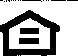 In South Dakota, Bank of the West operates under the name of Bank of the West California.MemberFDICENType	Date	NumNameCIrAmountBalanceBeginning Balance12,070.94Cleared TransactionsChecks and Payments - 13 itemsCheck	02/01/2018	10936Eleno Hernandez OrtegaX-787.48-787.48Check	02/02/2018	10938Daniel TurrubiatezX-918.89-1,706.37Check	02/02/2018	DEBITADPX-75.23-1,781.60Check	02/06/2018	DEBITADPX-4,612.48-6,394.08Check	02/06/2018	DEBITADPX-2,022.50-8,416.58Check	02/07/2018	10940Eleno Hernandez OrtegaX-641.82-9,058.40Check	02/08/2018	10941Daniel TurrubiatezX-645.84-9,704.24Check	02/14/2018	10937Gabriela MaresX-91.35-9,795.59Check	02/16/2018	DEBITADPX-69.82-9,865.41Check	02/21/2018	DEBITADPX-4,308.46-14,173.87Check	02/21/2018	DEBITADPX-2,017.46-16,191.33Check	02/23/2018	10942Eleno Hernandez OrtegaX-841.83-17,033.16Check	02/26/2018	10943Daniel TurrubiatezX-1,027.73-18,060.89Total Checks and Payments-18,060.89-18,060.89Deposits and Credits - 2 itemsCheck	02/08/2018	65-0256075Calwa Recreation and Park Di...X8,751.618,751.61Check	02/12/2018	65-0256086Calwa Recreation and Park Di..X7,922.6416,674.25Total Deposits and Credits16,674.2516,674.25Total Cleared Transactions-1,386.64-1,386.64Cleared Balance-1,386.6410,684.30Register Balance as of 02/28/2018-1,386.6410,684.30Ending Balance-1,386.6410,684.30ACCOUNT SUMMARYEARNINGS SUMMARYBeginning Balance$12,070.94Interest this statement period$0.000 Credits0.00Interest credited year-to-date$0.001 Deposits16,674.25Interest credited prior year$0.006 Withdrawals-13,105.95Annual percentage yield earned0.00%7 Checks-4,954.94Average monthly balance$10,639.38Ending Balance$10,68430In South Dakota, Bank of the West operates under the name of Bank of the West California.MemberFDIC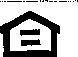 In South Dakota, Bank of the West operates under the name of Bank of the West California.MemberFDICLENDERNumberDate paidAmountNumberDate paidAmountNumberDate paidAmount10936109371093802/0102/1402/02787.4891.35918.8910940*109411094202/0702/0802/23641.82645.84841.831094302/261,027.73bankofthewest.com g1-800-488-2265e•th:FIE.0 1-800-659-5495 TTY/TDDBANKIPHFEWEST.Account statementFebruary 1, 2018 - February 28, 2018Page 6 of 6Meeting Date: March 20, 2018For action by:X District BoardFor action by:X District BoardAgenda Item Number: G -1Agenda Item Number: G -1Regular Session: Consent Calendar X Regular Item	 Public HearingRegular Session: Consent Calendar X Regular Item	 Public HearingRegular Session: Consent Calendar X Regular Item	 Public HearingWording for Agenda: Draft Budget FY 18/19 
Submitting: District AdministratorContact Name and Phone Number: Felix Ortiz559-264-6867Regular Session: Consent Calendar X Regular Item	 Public HearingRegular Session: Consent Calendar X Regular Item	 Public HearingRegular Session: Consent Calendar X Regular Item	 Public HearingWording for Agenda: Draft Budget FY 18/19 
Submitting: District AdministratorContact Name and Phone Number: Felix Ortiz559-264-6867Review:Wording for Agenda: Draft Budget FY 18/19 
Submitting: District AdministratorContact Name and Phone Number: Felix Ortiz559-264-6867District Administrator (Initials Required)District Administrator (Initials Required)District Administrator (Initials Required)Department Recommendation: No recommendation.Recommended motion to be made by Board: NoneCalw Park Revenue FY 18-19Calw Park Revenue FY 18-19Calw Park Revenue FY 18-19Calw Park Revenue FY 18-19Calw Park Revenue FY 18-19Calw Park Revenue FY 18-19Calw Park Revenue FY 18-19Calw Park Revenue FY 18-19Calw Park Revenue FY 18-19Calw Park Revenue FY 18-19Calw Park Revenue FY 18-19Calw Park Revenue FY 18-19Calw Park Revenue FY 18-19Calw Park Revenue FY 18-19$	43,298.00$	43,329.00$	43,360.00$	43,390.00$	43,421.00$	43,451.00$	43,482.00$ 43,513.00$	43,541.00$	43,572.00$	43,602.00$ 43,633.00TotalFY 17-18 Carryover$	120,000.00$$$$$$	..$$$$$$	120,000.00Tax Apportionment$$$$$$	140,000.00$$$$$$	140,000.00$	280,000.00Other Taxes$$$$$$	15,000.00$$$$$$	15,000.00$	30,000.00Events/Rental$	2,450.00$	2,450.00$	2,450.00$	2,450.00$	2,450.00$	2,450.00$	2,450.00$	2,450.00$	2,450.00$	2,450.00$	2,450.00$	2,450,00$	29,400.00Grants$	40,000.00.,$	40,000.00Total$	122,450.00$	2,450.00$	2,450.00$	2,450.00$	2,450.00$	157,450.00$	42,450.00$	2,450.00$	2,450.00$	2,450.00$	2,450.00$	157,450.00$	499,400.00Adopted Cost$	72,854.67$	25,233.55$	29,513.26$	26,662.02$	30,331.61$	28,990.50$	36,843.56$	26,117.95$	30,535.02$	27,195.96$	29,302.38$$	363,580.49Balance$	49,595.33$	26,811.78$	(251.48)$	(24,463.51)$	(52,345.12)$	76,114.38$	81,720.82$	58,052.87$	29,967.85$	5,221.89$	(21,630.49)$	135,819.51Carryover FY 19-20$ 135,819.51Events/RentalsMonthlyYear AmountGrantsTaxZumba 9-10 am$	100.00$	1,200.00SJVAPCD$	40,000.00Apportionment$	280,000.00Zumba 10-11 am$	100.00$	1,200.00for VehiclesOther Taxes/RDA$	30,000.00Senior LeisureAfter School Prog.$Zumba 630-730 pm$	200.00$	2,400.00Boxing$	400.00$	4,800.00Zumba 730-830 pm$	200.00$	2,400.00Concession Stand$	500.00$	6,000.00Recycling Center$	500.00$	6,000.00Field Rentals$	150.00$	1,800.00Picnic Rentals$	100.00$	1,200.00Hall Rental$	100.00$	1,200.00Sports Sponsors$	100.00$	1,200.00$ 29,400.00$	40,000.00$	310,000.00TOTAL$	379,400.00